КОВАЧЕВИЋ КОЈИЋ ДЕСАНКААкадемик проф. др Десанка Ковачевић Којић рођена је 3. октобра 1925. у Сарајеву. Живи и ради у Београду. Основну и средњу школу завршила је у Сарајеву, а студије историје на Филозофском факултету у Београду, гдје је дипломирала 1950. године. Исте године изабрана је за асистента на Филозофском факултету у Сарајеву. 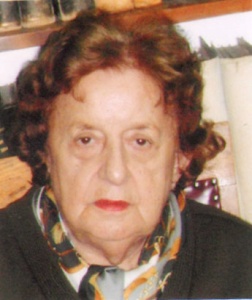 На Филозофском факултету у Београду 1956. одбранила је докторску дисертацију Трговина у средњовјековној Босни. Школску 1957/1958. годину провела је на стручном усавршавању у Паризу код Фернана Бродела на l'École Pratique des Hautes études. Истраживала је у библиотекама и архивима појединих италијанских градова (Венеција, Фиренца, Милано). Прошла је сва звања до редовног професора (1969) за предмет Историја народа Југославије у средњем вијеку. Повремено је предавала и помоћне историјске науке.Академик Д. Ковачевић Којић годинама је обављала научна истраживања у Хисторијском архиву у Дубровнику. Проучавала је више тематских области, међу којима су главне: трговина, рударство и градови, у првом реду средњовјековне Србије и Босне, као и њихове привредне везе са Дубровником и Медитераном. Нарочито се посветила проучавању историје градова, облицима привређивања, дубровачким насеобинама, уређењу и друштвеној структури, начину живота, као и односима између села и града. Аутор је сљедећих књига: Trgovina u srednjovjekovnoj Bosni (Sarajevo 1961); Градска насеља средњовјековне босанске државе (Сарајево 1978); Privredni razvoj srednjovjekovne bosanske države (поглавље у књизи Prilozi za istoriju Bosne i Hercegovine I, Sarajevo 1987); Трговачке књиге браће Кабужић (Caboga): 1426–1433 (Београд 1999); Старо српско рударство (у коауторству са Симом Ћирковићем и Ружом Ћук, Београд 2002); Градски живот у Србији и Босни (XIV–XV вијек) (Београд 2007); Средњовјековна Сребреница: XIV–XV вијек (Београд 2010); La Serbie et les pays Serbes: L'économie urbaine: XIVe–XVe siècles (Belgrade 2012). Поред књига, аутор је и бројних студија објављених у домаћим и страним часописа и зборницима радова. Од 1979. до 2004. била је стални члан и сарадник Међународне комисије за историју градова, да би до данас наставила своје учешће у раду комисије у својству почасног члана. Учествовала је на више конгреса и научних скупова у земљи и иностранству. Била је дугогодишњи члан разних научних одбора из области историје, члан редакција стручних часописа и спољни сарадник Историјског института САНУ. Члан је Одбора САНУ за историју Босне и Херцеговине, те Редакционог одбора Зборника за историју Босне и Херцеговине.Од 1975. је дописни, а од 1981. редовни члан Академије наука и умјетности Босне и Херцеговине. За редовног члана Српске академије наука и уметности изабрана је 1994, а за члана Академије наука и умјетности Републике Српске ван радног састава 1996. године. Добитница је награда за научни рад Веселин Маслеша, Двадесетседмојулске награде као и награде Владимир Ћоровић за животно дjело (2002. године).